УФБ-ФОТОТЕРАПИЯ в БОРЬБЕ С ПРОБЛЕМАМИ КОЖИ				контактыИзбавьтесь от кожных заболеваний в домашних условиях!                            ЗАКАЗАТЬПрепарат, обладающий сертификатом FDA!At-Home UVB 311 нм Фототерапия: 		Удобно						НедорогоПросто		 	       (тут фото и «лечение от» со стрелочками в стороны:Эффективно                                  псориаза, витилиго, экземы, крапивницы, нейродермита и других хронических кожных заболеваний)ЗАКАЗАТЬ со СКИДКОЙ 20%:                                БЕСПЛАТНАЯ КОНСУЛЬТАЦИЯ СПЕЦИАЛИСТА:				(скидка и таймер)                                                          (подписка, телефон, e-mail)ЧИСТАЯ и ЗДОРОВАЯ КОЖА – ЭТО ВОЗМОЖНО! НЕ ОТКЛАДЫВАЙТЕ РЕШЕНИЕ НА ЗАВТРА!На сегодня отличным вариантом для устранения кожных заболеваний является УФБ-фототерапия – решение, одобренное медициной!Этот современный способ лечения проблем с кожей наиболее быстрый, эффективный и доступный для всех. Лечение UVB лампами Philips узкого диапазона 311 нм является основным средством, не требующим дополнительных медицинских вмешательствах. После курса лечения, UVB -лампы могут быть использованы для профилактики. А главное, такие устройства легко работают даже в домашних условиях!Узкополосное светолечение (терапия-311) по сравнению любыми другими методами:(блоками:)Не имеет противопоказаний!Абсолютно безопасно для тела и для волос!Не вызывает привыкания и зависимости!Исключает любые негативные последствия!Обладает эффективными лечебными свойствами!Даёт проверенные результаты!И это препараты высочайшего качества! Сертификат FDA (Fude and Drag Administration) – выдаётся Федеральным Агентством по надзору за качеством фармпрепаратов и продуктов питания. Он даёт право распространять товары на территории США, Канады и Австралии. Вся наша продукция прошла жесточайший контроль FDA, обладает необходимыми сертификатами, и 80% из которой востребовано жителями США и Канады. КАК ЖЕ РЕШАЮТСЯ ПРОБЛЕМЫ при ПОМОЩИ УФБ-ФОТОТЕРАПИИ? Наиболее эффективные современные устройства позволяют полностью избавиться от псориаза, витилиго, экземы, крапивницы, нейродермита и других хронических кожных заболеваний.В продукции используются лампочки Philips, которые были специально разработаны для узкополосного светолечения кожных заболеваний, и имеют спектр 311 нм, применяемый в качестве искусственного УФ-b солнечного света.На данный момент это прибор, единственный одобренный FDA, и который стал ведущим для лечения витилиго и псориаза в клиниках и больницах США, Европы и Австралии.И это лёгкое, портативное и доступное устройство, понятное для домашнего использования - которое заменяет технологии, применяемые в клиниках.А ГЛАВНОЕ, СОВРЕМЕННАЯ УФБ-ФОТОТЕРАПИЯ:(в 3 колонки:)Действует быстрее, чем любое другое лечение!Занимает меньше энергии и времени!Эффективнее и безопаснее, чем применение других устройств!ЗАКАЗАТЬ со СКИДКОЙ 20%:                                БЕСПЛАТНАЯ КОНСУЛЬТАЦИЯ СПЕЦИАЛИСТА:				(скидка и таймер)                                                          (подписка, телефон, e-mail)ТЕПЕРЬ ВАМ НЕ НУЖНО ТРАТИТЬ ВРЕМЯ и ДЕНЬГИ на ДОКТОРОВ, ЧТОБЫ ВЫЛЕЧИТЬ КОЖНЫЕ ЗАБОЛЕВАНИЯ! НЕ ОТКЛАДЫВАЙТЕ РЕШЕНИЕ НА ЗАВТРА!Наши Продукты:Псориаз UVB лампы. Цена - $239.00 (может тут сделать при нажатии – подробнее…а так просто фотографии приборов?)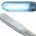 UVB лампа Philips узкого диапазона 311 нм (модель: PL-9 9W/01/P2) для лечения псориаза, которая оказывает воздействие на клеточном уровне. - Уникальная структура, дизайн и простая функциональность удобны для домашнего использования;  - Уникальный свет УФ-лампы с высокой интенсивности имеет долгий срок использования;- Обладает функцией интеллектуального управления, голосовую поддержку;- В состав входит щётка для волос, интегрированный усилитель, регулировка, адаптер питания от 230 V или 110 V адаптера, 2 micro предохранители.Это действительно эффективное и быстро действующее устройство!Стационарные UVB лампы витилиго, псориаз. Цена - $349.00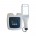 Двойные UVB лампы Philips узкого диапазона 311 нм для лечения витилиго, псориаза с ЖК-экраном и функцией интеллектуального управления! - Уникальная структура, дизайн, подходящий как для клинического, так и домашнего использования. Имеет небольшой размер, лёгкий вес, поэтому очень удобно носить с собой;  - Уникальный свет УФ-лампы с высокой интенсивности имеет долгий срок использования;- Обладает функцией интеллектуального управления, голосовую поддержку;- В состав входит интегрированный усилитель, регулировка, адаптер питания от 230 V или 110 V адаптера, 2 micro предохранители.Размеры: 400 мм х 190 мм х 180 мм (Д х Ш х В)Это действительно эффективное и быстро действующее устройство!Псориаз UVB лампы с LCD Таймер автоматического. Цена - $259.00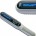 Узкая полоса 311 нм УФБ лампы Philips PL-9 9W/01/2P для лечения псориаза с LCD таймером. - Уникальная структура, дизайн, подходящий как для клинического, так и домашнего использования. Имеет небольшой размер, лёгкий вес, поэтому очень удобно носить с собой;  - Уникальный свет УФ-лампы с высокой интенсивности имеет долгий срок использования;- Обладает функцией интеллектуального управления, голосовую поддержку;- В состав входит интегрированный усилитель, регулировка, адаптер питания от 230 V или 110 V адаптера, 2 micro предохранители.Это действительно эффективное и быстро действующее устройство!Витилиго UVB лампы. Цена - $239.00Узкая полоса 311 нм УФБ лампы Philips (модель: PL-9 9W/01/P2) для лечения витилиго. - Уникальная структура, дизайн, подходящий как для клинического, так и домашнего использования. Имеет небольшой размер, лёгкий вес, поэтому очень удобно носить с собой;  - Уникальный свет УФ-лампы с высокой интенсивности имеет долгий срок использования;- Обладает функцией интеллектуального управления, голосовую поддержку;- В состав входит щётка для волос, УФ очки, интегрированный усилитель, регулировка, адаптер питания от 230 V или 110 V адаптера, 2 micro предохранители.Это действительно эффективное и быстро действующее устройство!Фототерапия – это очень удобный и доступный метод лечения проблем кожи, который Вам позволит:Создать свой собственный распорядок дня – для лечения в удобное для Вас время.Избежать дорогостоящих поездок в клиники или посещение кабинета врача. Поскольку устройство портативное, ваше лечение не будет прерываться даже во время запланированных поездок.В ним Вы сможете существенно сэкономить свои деньги, силы и время.ЗАКАЗАТЬ со СКИДКОЙ 20%:                                БЕСПЛАТНАЯ КОНСУЛЬТАЦИЯ СПЕЦИАЛИСТА:				(скидка и таймер)                                                                     (подписка, телефон, e-mail)КАК ЭТО РАБОТАЕТ? (можно с картинками)Вначале необходимо провести несколько коротких последовательных ежедневных процедур с использованием узкополосной лампы, чтобы постепенно привести свою кожу в желаемый вид.Затем, для поддержания эффективности лечения и гарантии того, что болезнь не вернётся – проводить некоторое время процедуры раз в неделю.Чтобы достичь максимально эффекта, начните с минимального времени проведения процедуры – свечение не более, чем 30 секунд на каждый поражённый участок в день. Проанализировав результаты, можно постепенно увеличивать это время. Важно: Воздействие УФ-Лампы должно производиться только поражённые участки кожи. Также не следует проводить лечение более 2 недель без перерывов.Общее время работы uvb лампы Phillips 4-6000 часов!ЗАКАЗАТЬ со СКИДКОЙ 20%:                                БЕСПЛАТНАЯ КОНСУЛЬТАЦИЯ СПЕЦИАЛИСТА:				(скидка и таймер)                                                                     (подписка, телефон, e-mail)ГАРАНТИИ:На всю нашу продукцию гарантия от производителя 1 год! Если Вы получили неисправный прибор (хотя это практически исключено, потому что каждый их них проверяется на исправность и функциональность перед отправкой) – в любом случае мы гарантируем его замену или возможность возврата покупки. ПОЧЕМУ НАМ ДОВЕРЯЮТ и НАС РЕКОМЕНДУЮТ?Наша компания более 5 лет на рынке, и мы были первыми, кто занялся производством товаров домашнего использования. Это качественная сертифицированная продукция – ЕДИНСТВЕННАЯ в этой области, имеющая СЕРТИФИКАТ FDA. Заслуженное неоспоримое качество и эффективность, одобренные докторами – которой продано уже тысячи единиц.Лучшие цены – от производителя! И они значительно ниже, чем стоимость лечения кожных заболеваний при посещении докторов в клиниках или больнице. СЕРТИФИКАТЫ, ПОДТВЕРЖДАЮЩИЕ КАЧЕСТВО НАШЕЙ ПРОДУКЦИЮ:(фото сертификатов)ЗАКАЗАТЬ со СКИДКОЙ 20%:                                БЕСПЛАТНАЯ КОНСУЛЬТАЦИЯ СПЕЦИАЛИСТА:				(скидка и таймер)                                                                     (подписка, телефон, e-mail)Безопасные способы оплаты: paypal, skrill (moneybookers)СРОКИ ПОСТАВКИ ЗАКАЗА: Мы доставляем заказы по Всему Миру! Стандартный срок поставки для США: 5-8 дней, Австралия и другие страны Европы: 7-14 дней!Отправка продукции для жителей США и Канады производится со склада в NY. Для жителей Европы, Австралии и др. стран - отправка напрямую с нашей фабрики в Китае.ОТЗЫВЫ о УФБ-ФОТОТЕРАПИИ:(отзывы, можно с писем)ЗАКАЗЫВАЙТЕ УЖЕ СЕЙЧАС! ОСТАЛИСЬ ВОПРОСЫ? ОБРАЩАЙТЕСЬ!ВРЕМЯ БЕСКОНЕЧНОГО ЛЕЧЕНИЯ ХРОНИЧЕСКИХ КОЖНЫХ ЗАБОЛЕВАНИЙ и ХОЖДЕНИЕ ПО ДОКТОРАМ ОСТАЛОСЬ ПОЗАДИ! ПРИМИТЕ РЕШЕНИЕ УЖЕ СЕГОДНЯ!